AGENDA  DRAFTRegistered Charity No 1154953 (England and Waleswww.bishopsstortfordscouts.org.ukAnnual General Meeting of the District Scout Council 2022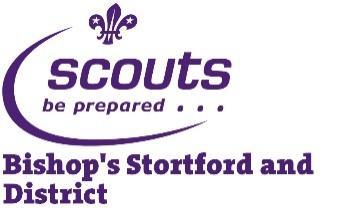 The Annual General Meeting (AGM) is a compulsory yearly meeting of the District Scout Council with important legal aspects and key, mandatory business that must be covered. We will elect our trustees for the coming year.1.Welcome by District Chairman – John Henson2.Minutes of the previous AGM.3.Annual Reports – Adult Training, Beavers, Cubs, Scouts, Explorers, DC4.Approval of the annual accounts – Acting District Treasurer Nigel Reed5.Approval of the District Commissioners nomination for District Chairman.6.Election of the District Secretary – Kate Reed7.Election of the District Treasurer – Nigel Reed8.Election of 3 Scout Council members to the Executive – nominations so far:9.Approval of  DC’s nominations for the Executive – these are:10Appointment of District Auditor 2022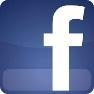 Stortford.district.scouts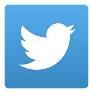 BSSBMHScouts